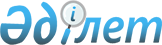 Об утверждении Рамочного Соглашения о торговом сотрудничестве между странами-членами ЭКОПостановление Правительства Республики Казахстан от 30 сентября 2000 года N 1478

   
      Правительство Республики Казахстан постановляет:






      1. Утвердить Рамочное Соглашение о торговом сотрудничестве между странами-членами ЭКО, совершенное 6 марта 2000 года в Тегеране.






      2. Настоящее постановление вступает в силу со дня подписания.


      

Премьер-Министр




      Республики Казахстан

   




                               


РАМОЧНОЕ СОГЛАШЕНИЕ 






                         О ТОРГОВОМ СОТРУДНИЧЕСТВЕ МЕЖДУ 






                              СТРАНАМИ-ЧЛЕНАМИ ЭКО







                                 Преамбула




  



      Правительства стран-подписантов (далее - "Договаривающиеся стороны") настоящего соглашения, являясь странами-членами Организации Экономического Сотрудничества (далее - "ЭКО"); 



      Учитывая цели и задачи ЭКО, изложенные в ее Уставе - Измирском Договоре, и положения Стратегии Экономического Сотрудничества для региона ЭКО; 



      Помня о Тегеранском коммюнике 1-й Встречи глав государств и правительств ЭКО (февраль 1992 г.), Совместном коммюнике и Декларации 2-й Встречи глав государств и правительств (Стамбул, июль 1993 г.), Совместном коммюнике и Исламабадской декларации 3-й Встречи глав государств и правительств (Исламабад, март 1995 г.), Ашхабадских деклараций 4-й Встречи глав государств и правительств и Внеочередной встречи глав государств и правительств (май 1996 г. и май 1997 г.) и Алматинской Декларации 5-й Встречи глав государств и правительств (Алматы, май 1998 г.); 



      Стремясь к углублению торгового сотрудничества в рамках ЭКО с целью обеспечения экономического роста и развития всех стран-членов, что является важным для стабильности и процветания региона; 



      Подтверждая свое решение о создании механизма обеспечения внутрирегиональной торговли, соответствующего международным правилам и нормам и, в частности, подчеркивая важность обеспечения либерализации торговли в регионе ЭКО; 



      Поощряя намерение еще не вступивших во Всемирную Торговую Организацию (ВТО) стран-членов осуществить необходимые меры в этом направлении; 



      Признавая необходимость расширения сотрудничества, оказания поддержки и помощи странам-членам, находящимся в процессе вступления в ВТО; 



      Осознавая, что нетарифные барьеры представляют собой весьма серьезное препятствие внутрирегиональному товарообороту; 



      Отмечая значимые односторонние усилия, предпринимаемые в последние годы Договаривающимися сторонами с целью либерализации своей торговли и дальнейшего открытия своих экономик; 



      Подтверждая свое обязательство по постепенной либерализации торговли; 



      Учитывая настоятельную необходимость содействия внутри региональной торговле, составляющей в настоящее время очень маленькую долю в общем объеме торговли в регионе ЭКО; 



      Полные решимости постепенно устранять барьеры, в особенности нетарифные, для существенного содействия торговле; 



      Договорились о нижеследующем: 




                            


 Статья 1. Принципы


 




      1. Договаривающиеся стороны согласны осуществлять внутрирегиональную торговлю на принципах недискриминации и равного режима по отношению к друг к другу. 



      2. Договаривающиеся стороны примут усилия по укреплению торгового сотрудничества путем либерализации торговли в целях, главным образом, поддержки внутрирегиональной и последующей межрегиональной торговли. 



      3. Договаривающиеся стороны будут руководствоваться принципом общей выгоды при реализации мер или инициатив, направленных на углубление торгового сотрудничества в регионе ЭКО. 




                 


Статья 2. Сферы торгового сотрудничества 






      1. Договаривающиеся стороны согласны принять участие в Торговом Соглашении ЭКО (ЕСОТА), которое будет предусматривать постепенное устранение нетарифных барьеров, а также постепенное снижение тарифов в течение оправданного периода времени. 



      2. Для поддержки процесса либерализации торговли Договаривающиеся стороны будут изучать другие сферы сотрудничества. 




                       


Статья 3. Подготовка ЕСОТА 






      Группа экспертов на высоком уровне (ГЭВУ) по тарифным и нетарифным барьерам в регионе ЭКО подготовит проект ЕСОТА, включая способы, охват и график реализации ЕСОТА. Эта группа также будет содействовать министрам торговли в выполнении их функций, как предусмотрено в статье 9. 




             


Статья 4. Торговое сотрудничество стран ЭКО с другими 






                  региональными и международными организациями 






      В целях дополнения и расширения торгового сотрудничества между Договаривающимися сторонами и реагирования на быстро изменяющиеся внешние условия и тенденции в мировой торговле Договаривающиеся стороны будут регулярно проводить консультации для укрепления сотрудничества на региональном и международном уровнях. 




             


Статья 5. Сотрудничество в сфере информации в области 






                                 торговли 






      Договаривающиеся стороны согласны, что информационная сеть ЭКО по торговле должна быть создана для сбора данных и информации по составу и направленности своей внешней торговли, тарифной структуре, торговым правилам и вопросам страхования, банковского дела, транспорта деловым предложениям, партнерским предложениям, тендерам, представление компаний по странам и сектора и других услуг в пределах возможного. Эти данные будут доступны для использования государственными и частными организациями Договаривающихся сторон. Любые национальные организации Договаривающихся сторон, предоставляющие торговую информацию будут поощряться к сотрудничеству в деле создания информационной сети. 




                     


Статья 6. Финансирование торговли 






      Для облегчения результатов в сфере торговли, изложенных в настоящем Соглашении, Договаривающиеся стороны будут сотрудничать в эффективном выполнении существующих Соглашений ЭКО в области торговли и расширении своего сотрудничества в финансировании торговли, банковском деле и страховании. 




             


Статья 7. Техническое сотрудничество в проведении 






                         исследований и обучении кадров


 




      Договаривающиеся стороны, располагающие учебными и исследовательскими возможностями в сфере международной торговли, предложат Договаривающимся сторонам, прежде всего странам Центральной Азии и Азербайджану, учебные курсы, обмен опытом исследований и окажут им техническое содействие (например, в виде услуг имеющихся экспертов и консультантов). 




             


Статья 8. Поддержка торговли между государственными 






                         и частными предприятиями 






      В целях поощрения внутрирегиональной торговли Договаривающиеся стороны предпримут усилия по установлению отношений и сотрудничества между государственными и частными предприятиями. 




             


Статья 9. Конференция министров, рассмотрение хода 






                          выполнения и мониторинг 






      1. Конференция Министров торговли/внешней торговли будет осуществлять контроль, координацию и изучать ход реализации других соглашений ЭКО в области торговли. Конференция министров может назначить группу высокопоставленных должностных лиц для осуществления контроля за ходом выполнения рамочного соглашения и других соглашений, вытекающих из него, по мере необходимости. Конференция министров будет проводить свои заседания, желательно, один раз в год. 



      2. Председатель Торгово-промышленной палаты ЭКО может принимать участие в Конференции министров в качестве наблюдателя. 




                 


Статья 10. Урегулирование разногласий 






      Любые разногласия между Договаривающимися сторонами относительно толкования или применения настоящего Соглашения, будут, насколько это возможно, разрешаться между Договаривающимися сторонами в дружеской атмосфере. При необходимости разногласия будут разрешаться Конференцией Министров торговли/внешней торговли или соответствующей группой, назначенной Конференцией. 




                        


Статья 11. Другие договоренности


 




      1. Настоящее Соглашение или любое принятое по нему действие не будут отражаться на правах и обязательствах Договаривающихся сторон по каким-либо существующим соглашениям, сторонами которого они являются. 



      2. Ничто в настоящем Соглашении не будет отражаться на правах Договаривающихся сторон заключать другие соглашения, не противоречащие условиям и целям настоящего Соглашения. 




                         


Статья 12. Общие исключения


 




      Ничто в настоящем Соглашении не будет препятствовать любой из Договаривающихся сторон принимать действия и меры, которые она считает необходимыми для защиты своей национальной безопасности, религиозных ценностей и общественной морали, жизни и здоровья людей, животных и растений, предметов, имеющих художественную, историческую и археологическую ценность, а также принимать другие меры, которые не противоречат положениям настоящего Рамочного Соглашения. 




                           


Статья 13. Поправки 






      Настоящее Соглашение может быть модифицировано путем внесения в него поправок, согласованных Договаривающимися сторонами. Поправки к Соглашению вступят в силу после их принятия Договаривающимися сторонами. 




                         


 Статья 14. Вступление в силу 






      Настоящее Соглашение вступит в силу после того, как по крайней мере пять стран-членов ЭКО сообщат в Секретариат ЭКО о его принятии или ратификации. 




                         


Статья 15. Заключительное положение 






      Настоящее Соглашение будет передано в Секретариат ЭКО, который незамедлительно направит его заверенную копию каждой из Договаривающихся сторон.



      В подтверждение чего нижеподписавшиеся заключили настоящее Рамочное Соглашение о торговом сотрудничестве ЭКО.



      Подписано в Тегеране 6 марта 2000 года в единственном экземпляре на английском языке.


З

а Правительство Исламского Государства 




Афганистан                                     _________________________




За Правительство Азербайджанской Республики    _________________________




За Правительство Исламской Республики Иран     _________________________




За Правительство Республики Казахстан          _________________________




За Правительство Кыргызской Республики         _________________________




За Правительство Исламской Республики 




Пакистан                                       _________________________




За Правительство Республики Таджикистан        _________________________ 




За Правительство Турецкой Республики           _________________________ 




За Правительство Туркменистана                 _________________________   




За Правительство Республики Узбекистан         _________________________


					© 2012. РГП на ПХВ «Институт законодательства и правовой информации Республики Казахстан» Министерства юстиции Республики Казахстан
				